Муниципальное общеобразовательное учреждениеПетровская средняя общеобразовательная школа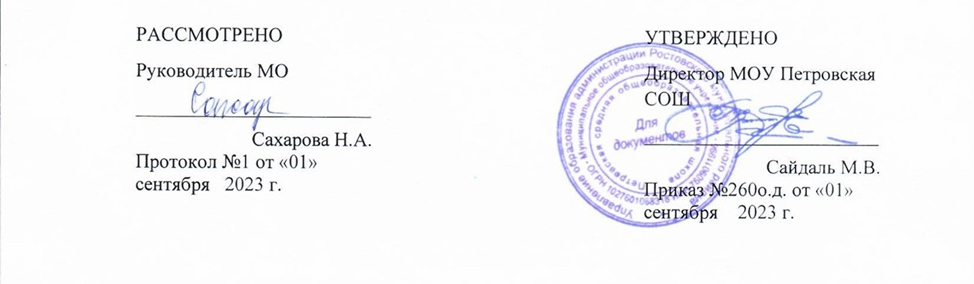 Рабочая программаучебного предмета«Чтение»по адаптированной образовательной программедля обучающихся с легкой умственной отсталостью (интеллектуальными нарушениями), вариант I (ФГОС ОВЗ)2 б класс2023-2024 учебный годПрограмму составила:учитель начальных классовФадеичева Е.В.р.п. Петровское, 2023 г.Пояснительная запискаРабочая программа по учебному предмету «Чтение» разработана на основе следующих документов:Приказ  Министерства образования и науки Российской Федерации от 19 декабря 2014 г. № 1599 «Об утверждении Федерального государственного образовательного стандарта образования обучающихся с умственной отсталостью (интеллектуальными нарушениями); Приказ  Министерства просвещения Российской Федерации от 24 ноября 2022 г. № 1026 «Об утверждении федеральной адаптированной основной общеобразовательной программы обучающихся с умственной отсталостью (интеллектуальными нарушениями)» Приказ  Министерства просвещения Российской Федерации от 11 февраля 2022 г. № 69 «О внесении в Порядок организации и осуществления образовательной деятельности по основным общеобразовательным программам - образовательным программам начального общего, основного общего и среднего общего образования, утвержденный приказом Министерства Просвещения Российской Федерации от 22.03.2022 г. № 155»; Постановления  Главного государственного санитарного врача Российской Федерации от 28 сентября 2020 г. № 28 «Об утверждении санитарных правил СП 2.4.3648-20 «Санитарно-эпидемиологические требования к организациям воспитания и обучения, отдыха и оздоровления детей и молодёжи»АОП НОО МОУ Петровской СОШ  (утв. приказом   утв. приказом  от  31.08.2023 года   №255 о.д.):АОП НОО, УО вариант 1 ПОЯСНИТЕЛЬНАЯ ЗАПИСКАРабочая программа по учебному предмету «Чтение» составлена на основе Федеральной адаптированной основной общеобразовательной программы обучающихся с умственной отсталостью (интеллектуальными нарушениями), далее ФАООП УО (вариант 1), утверждена приказом Министерства просвещения России от 24.11.2022г № 1026 (https://clck.ru/33NMkR ) и адресована обучающимся с легкой умственной отсталостью (интеллектуальными нарушениями) с учетом реализации особых образовательных потребностей.ФАООП УО (вариант 1) адресована обучающимся с легкой умственной отсталостью (интеллектуальными нарушениями) с учетом реализации их особых образовательных потребностей, а также индивидуальных особенностей и возможностей.Учебный предмет «Чтение» относится к предметной области «Язык и речевая практика» и является обязательной частью учебного плана. В соответствии с учебным планом рабочая программа по учебному предмету«Чтение» во 2 классе рассчитана на 34 учебные недели и составляет 136 часов в год (4 часа в неделю).Федеральная адаптированная основная общеобразовательная программа определяет цель и задачи учебного предмета «Чтение».Цель обучения - учить правильному чтению слов, предложений и текстов по слогам.Задачи обучения:− воспитание у обучающихся интереса к чтению;− формирование техники чтения: правильного и выразительного чтения, обеспечение постепенного перехода от послогового чтения к чтению целым словом;− формирование навыков сознательного чтения: читать доступный пониманию текст вслух, шёпотом, а затем и про себя, осмысленно воспринимать содержание прочитанного, сопереживать героям произведения, давать оценку их поступкам во время коллективного анализа;− развитие у обучающихся умения общаться на уроке чтения: отвечать на вопросы педагогического работника, спрашивать о непонятных словах, делиться впечатлениями о прочитанном, дополнять пересказы текста, рисовать к тексту словесные картинки, коллективно обсуждать предполагаемый ответ.Рабочая программа по учебному предмету «Чтение» во 2 классе определяет следующие задачи:− формирование умения читать слова со сходными по звучанию и артикуляции звуками, со стечением согласных, с разделительными «ь» и«ъ» знаками;− развитие умения соблюдать при чтении интонацию в соответствии со знаками препинания;− формирование умения отвечать на вопросы по содержанию прочитанного в связи с рассматриванием иллюстраций к тексту, картин; нахождение в тексте предложений для ответа на вопросы; умение элементарно оценивать прочитанное;− формирование умения пересказывать содержание прочитанного по вопросам учителя или картинному плану;− формирование навыка сознательного, правильного и выразительного чтения.Планируемые результаты освоения рабочей программы по учебному предмету «Чтение» во 2 классеЛичностные результаты:элементарные представления о дисциплинированном и воспитанном поведении на уроке и вне его;представления о смысле учения в школе;способность проявлять заботу и внимание к окружающим людям и животным;способность вступать в коммуникацию;элементарные представления о дружбе и товариществе; трудолюбии и лени и некоторые др.;элементарные представления о нравственно-этических ценностях (помощь другому человеку; выражение сочувствия; благодарности; выполнение общепринятых правил и т.д.).Уровни достижения предметных результатов по учебному предмету «Чтение» во 2 классеМинимальный уровень:− воспринимать на слух небольшие по объему и несложные по содержанию тексты;− отвечать на вопросы по фактическому содержанию прочитанного текста;− устанавливать несложные смысловые отношения с опорой на вопросы и/или иллюстрацию;− читать по слогам короткие тексты;− соотносить прочитанный текст или отрывок из него с иллюстрацией;− читать наизусть 2-3 небольших по объему стихотворения.Достаточный уровень:− отвечать на вопросы по фактическому содержанию прослушанного и прочитанного текста;− устанавливать несложные смысловые связи, в том числе причинно- следственные, с опорой на вопросы и/или иллюстрации;− читать плавно по слогам небольшие по объему тексты с переходом на плавное чтение целым словом двухсложных слов, простых по семантике и структуре;− пересказывать тексты по вопросам, картинному плану;− выразительно читать наизусть 3-5 стихотворений.Система оценки достижения обучающимисяс умственной отсталостью планируемых результатов освоения рабочей программы по учебному предмету «Чтение» во 2 классеОценка личностных результатов предполагает, прежде всего, оценку продвижения обучающегося в овладении социальными (жизненными) компетенциями, может быть представлена в условных единицах:0 баллов - нет фиксируемой динамики;1 балл - минимальная динамика;2 балла - удовлетворительная динамика;3 балла - значительная динамика.Критерии оценки предметных результатовОценка достижений обучающимися предметных результатов базируется на принципах индивидуального и дифференцированного подходов. Во втором полугодии 2 класса текущий контроль по предмету«Чтение» осуществляется в форме устных ответов индивидуально или фронтально.При оценке устных ответов принимается во внимание:− чтение текста, пересказ содержания произведения (полно, кратко, выборочно);− выразительное чтение наизусть или с листа на материале изучаемых программных произведений;− умение ориентироваться в тексте;−	знание литературных произведений.Оценка «5» - ставится обучающемуся, если он: читает целыми словами правильно, с 1 – 2 самостоятельно исправленными ошибками; читает выразительно, с соблюдением синтаксических и смысловых пауз, логических ударений; отвечает на вопросы и передаёт содержание прочитанного полно, правильно, последовательно; твёрдо знает наизусть текст стихотворения и читает его выразительно.Оценка «4» - ставится обучающемуся, если он читает целыми словами, некоторые трудные слова – по слогам; допускает 1 – 2 ошибки при чтении, соблюдение смысловых пауз, логических ударений, допускает неточности в ответах на вопросы и при пересказе содержания, но исправляет их самостоятельно или с незначительной помощью учителя; допускает при чтении наизусть 1-2 самостоятельно исправляемые ошибки; читает наизусть недостаточно выразительно.Оценка «3» - ставится обучающемуся, если он читает, в основном, целыми словами, трудные слова – по слогам; допускает 3-4 ошибки при чтении, соблюдении смысловых и синтаксических пауз, логических ударений; отвечает на вопросы и пересказывает содержание прочитанного с помощью учителя; обнаруживает при чтении наизусть нетвёрдое усвоение текста.Оценка «2» - не ставится.СОДЕРЖАНИЕ ОБУЧЕНИЯУчебный предмет «Чтение» во 2 классе играет особую роль в развитии обучающихся с нарушениями интеллекта. Формирование навыка чтения, с одной стороны, представляет собой важнейший результат изучения данного предмета, с другой – значимое средство освоения других учебных предметов. В процессе уроков чтения обучающиеся расширяют, систематизируют и обобщают знания об окружающей действительности, корректируется и развивается их аналитико-синтетическая деятельность, формируются коммуникативно-речевые навыки, необходимые для полноценной реализации диалогической и монологической форм речи. Чтение художественных произведений различных жанров способствует уточнению нравственных ориентиров, формированию основ нравственного сознания и поведения, развитию умения эмоционально сопереживать.В процессе обучения целесообразно использовать следующие методы и приемы:−	словесный метод (рассказ, объяснение, беседа, работа с учебником);−	наглядный метод (метод иллюстраций, метод демонстраций);−	практический метод (упражнения, практическая работа);−	репродуктивный метод (работа по алгоритму).Содержание разделовУчебно – методическое обеспечениеВ состав учебно – методического комплекса «чтение» для 2 класса входят:1. Чтение. 2 класс. Учебник для общеобразовательных организаций, реализующих адапт. основные общеобразоват. программы. В 2 ч. Ч. 1 / [авт. – сост. С.Ю. Ильина и др.]. – 7-е изд., перераб. – М.: Просвещение, 2018. – 102 с.: ил.2. Чтение. 2 класс. Учебник для общеобразовательных организаций, реализующих адапт. основные общеобразоват. программы. В 2 ч. Ч. 2 / [авт. – сост. С.Ю. Ильина и др.]. – 7-е изд., перераб. – М.: Просвещение, 2018. – 95 с.: ил.3. Ильина С.Ю., Богданова А.А., Головкина Т.М. Чтение. Методические рекомендации. 2-4 классы: учеб. пособие для общеобразоват. организаций, реализующих адапт. основные общеобразоват. программы. - М.: Просвещение, 2017. - 231 с.   Материально-техническое обеспечение1. Компьютер + интерактивная доска2. Раздаточный дидактический материал№п/пНазвание раздела, темыКоличествочасовКонтрольныеработы1Осень пришла - в школу пора!201 (тест)2Почитаем-поиграем101 (тест)3В гостях у сказки141 (тест)4Животные рядом с нами151 (тест)5Ой, ты зимушка - зима!161 (тест)6Что такое хорошо и что такое плохо171 (тест)7Весна идет!191 (тест)8Чудесное рядом131 (тест)9Лето красное121 (тест)Итого:Итого:1369